Пожарная безопасность в жилых домах!

Ежегодно около 80% всех пожаров происходит в жилых домах. Имуществу граждан причиняется невосполнимый ущерб. Нередко пожары в квартирах приводят к гибели людей.
Источником подавляющего большинства трагедий служат: 
• неосторожное обращение с огнем; 
• неосторожность при курении; 
• неисправность электрического оборудования; 
• несоблюдение мер пожарной безопасности при пользовании электрическими приборами; 
• неисправность газового оборудования и несоблюдение мер пожарной безопасности при его эксплуатации; 
• неисправность печного отопления. 
Как показывает практика, в основном несчастья происходят по халатности людей. Нередко в огне гибнут сами виновники пожаров, их родственники, соседи. Огонь уничтожает имущество, жилье. 
Избежать пожара несложно, если соблюдать меры предосторожности. Ознакомьтесь с ними сами и объясните своим близким. 
Помните, что всякий брошенный окурок или спичка может вызвать пожар. Избегайте курить в постели: именно по этой причине чаще всего происходят пожары и гибнут люди. 
Если у вас дома ветхая электропроводка, повреждены электророзетки – не ждите, когда вспыхнет пожар, вызывайте электромонтера. Для защиты электросетей от коротких замыканий и перегрузок применяйте предохранители только промышленного изготовления. Не оставляйте включенный телевизор без присмотра и не допускайте малолетних детей к самостоятельному просмотру передач. Выключая телевизор тумблером на панели, выньте также вилку шнура из розетки. 
Не применяйте открытый огонь для проверки утечки газа – это неминуемо вызовет взрыв; используйте для этой цели мыльный раствор. Не оставляйте без присмотра включенные газовые приборы. Не допускайте к ним малолетних детей. Помните, что сушить белье над газовой плитой опасно: оно может загореться. 
Не топите неисправную печь или камин. Не применяйте для растопки легковоспламеняющиеся жидкости. Дымоход не должен иметь трещин – это может привести к пожару. 
При пользовании предметами бытовой химии соблюдайте осторожность. Большая часть их огнеопасна. 
Не оставляйте малолетних детей в квартире одних, не храните в доступных местах спички, зажигалки и другие огнеопасные предметы. 
Выходя из своего дома, проверьте – все ли вы сделали, чтобы предупредить пожар? В случае пожара в квартире: • немедленно сообщите об этом в пожарную охрану по телефону 101, 112 .Граждане! Соблюдайте правила пожарной безопасности в жилых домах. Этим вы сохраните свою жизнь, жилище и имущество.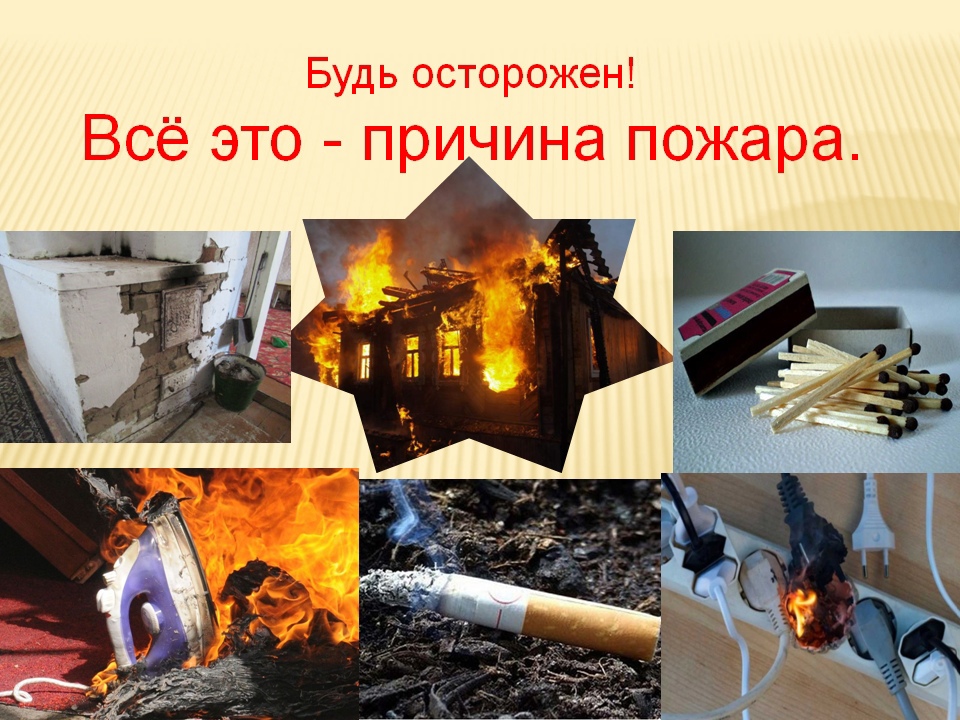 